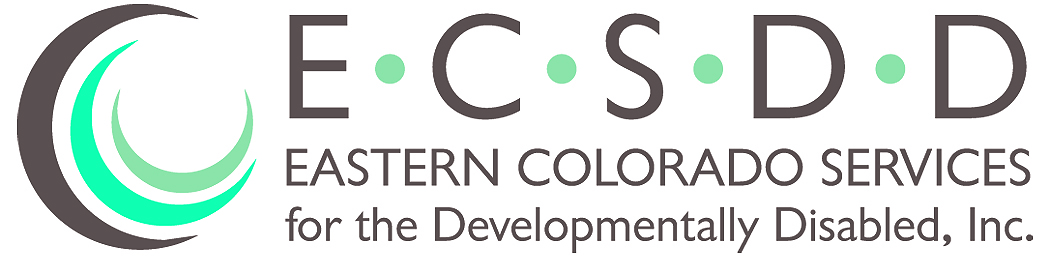 
 •  • Phone: (970)522-7121 • Fax: (970)522-1173BOARD OF DIRECTORS MEETINGDecember 16, 2021Members Present			Members Absent 	                       Others PresentMike Ehrmann            		Alice Hilzer		            	Rhonda Roth Dean Wingfield (Phone)		Ronald Smith		        	            Kasha Sheets Eva Bruns									Leeah Key	                           Mark Turner (Phone)								Dave Fast	Linda Heller				Kent Jostes (Phone)	Tom Timm (Phone)ROLL CALL: Michael Ehrmann, President, called the meeting to order. A quorum was present.PUBLIC COMMENTS: NoneEXECUTIVE SESSION: NoneAPPROVAL OF MINUTES: Motion was made with second: (Bruns/Heller) to approve the October 28, 2021 Minutes with the correction of the updated pay schedule to be effective for the October 27, 2021 payroll instead of the November 10, 2021 payroll. All in favor; none opposed. Motion carried.AGENDA ADDITIONS:  Morgan County membershipAgency credit card for Jerri Spear, Quality and Compliance DirectorCORRESPONDENCE: Appreciation feedback from staff for the increases related to the newly implemented pay schedule was shared with the Board members. A few people did express disappointment that the increase for direct care providers was not a consistent percentage. FINANCIAL REPORT: Finance Director, Kasha Sheets presented the October financial report, which reflects a small loss. Major contributors were the overtime costs due to our staffing shortage in addition to the cost of the annual audit. We are still waiting for notice regarding potential ARPA funding we may receive from our October application. Motion was made with second: (Wingfield/Heller) to approve the October financial report. All in favor; none opposed. Motioned carried.Board of Director’s MeetingDATE: December 16, 2021Page 2OLD BUSINESS: COVID-19 Update: There are no current COVID outbreaks in our agency.We are working on developing a cost share contract with Healthcare Workforce Logistics.Effective 12/1/2021 there will be no more National Guard assistance to help address our staffing shortage. Yard signs and the new pay increase have attracted new applicants. We have been able to hire new people for facilities in Sterling and Fort Morgan. The current plan is to advertise for the HR Director position in January 2022. Executive Director Roth, Finance Director Kasha Sheets and Quality and Compliance Director, Jerri Spear are jointly filling the role currently.The moves from Almar in Julesburg to Vickie Street and Gayle Street in Fort Morgan did have some repercussions resulting in some staff and a manager’s resignations.NEW BUSINESS: The online vote to approve the annual staff Christmas gifts with an approximate cost of $8700 was reviewed. The approved rates are as follows:$20 for substitute and staff with less than a year of employment$35 for 1 year of employment$65 for 1- 5 years of employment$85 for 5 - 10 years of employment$120 for 10+ years of employmentMotion to ratify the online vote for staff Christmas gifts with second: (Bruns/Heller). All in favor; none opposed. Motion passed.Ms. Roth is meeting with the new Morgan County Commissioner, Gordon Westoff, next week. It sounds like he will be replacing Alice Hilzer as the Morgan County ECSDD Board appointee.Ms. Roth wants to apply for an agency credit card for Jerri Spear, Quality and Compliance Director. Ms. Spear orders items for FSSP purchases and for her current HR role she is ordering and paying for CAPS checks for new employees. Motion was made with second: (Bruns/Heller) to approve the application for a credit card in Ms. Spear’s name. All in favor; none opposed. Motion passed. EXECUTIVE DIRECTOR UPDATE: None MEETING ADJOURNED.Next Board meeting is January 27, 2022 at 6:30 pm.The telephone conference number is 1-877-820-7831 and the Participant Pass Code is 8058169, followed by the # sign.